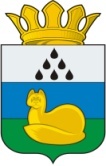 ДУМА ГОРНОСЛИНКИНСКОГО СЕЛЬСКОГО ПОСЕЛЕНИЯ Р Е Ш Е Н И Е ___________2015 г.                    с. Горнослинкино                                №   ___                                                             Об исполнении   бюджетаГорнослинкинского сельского поселенияза 2014 год	В соответствии с Бюджетным кодексом Российской Федерации, решением Думы Горнослинкинского сельского поселения от 28 ноября 2013 г. № 95 «Об утверждении Положения о бюджетном процессе в Горнослинкинском сельском поселении», на основании статей 46,47,48,49,50  Устава Горнослинкинского сельского поселения  Дума Горнослинкинского сельского поселения решила:Утвердить отчет об исполнении бюджета  Горнослинкинского сельского поселения за 2014  год по доходам   в сумме 10 127,5 тыс. рублей, по  расходам в  сумме   9 961,6 тыс. рублей с превышением доходов над расходами (профицит бюджета сельского поселения) в сумме 165,9 тыс. рублей.2.	Утвердить   исполнение: 2.1.	По доходам бюджета Горнослинкинского сельского поселения за 2014 год по кодам классификации  доходов согласно приложению 1 к настоящему решению.2.2. По доходам  бюджета Горнослинкинского сельского поселения за 2014 год по кодам видов доходов, подвидов доходов, классификации операций сектора  государственного управления согласно приложению 2 к настоящему решению.2.3. По ведомственной структуре расходов бюджета Горнослинкинского сельского поселения за 2014 год  по разделам, подразделам, целевым статьям и видам расходов  согласно приложению 3 к настоящему решению.2.4. По  расходам бюджета Горнослинкинского сельского поселения за 2014 год по разделам и подразделам  классификации расходов согласно приложению 4 к настоящему решению.3.	Утвердить  источники  финансирования дефицита бюджета:3.1. По источникам финансирования дефицита бюджета Горнослинкинского сельского поселения за 2014 год по кодам классификации источников финансирования дефицитов бюджетов согласно приложению 5 к настоящему решению.3.2. По источникам финансирования  дефицита бюджета Горнослинкинского сельского поселения за 2014 год по кодам групп, подгрупп,  статей, видов источников финансирования дефицитов бюджетов  классификации операций сектора государственного управления, относящихся к источникам финансирования дефицитов бюджетов согласно приложению 6 к настоящему решению. 4.	Настоящее решение подлежит официальному опубликованию в газете «Уватские известия».       5. Настоящее решение вступает в силу со дня его официального опубликования.Председатель  Думы                                                                       Н.А.ЗахароваСВЕДЕНИЯО ЧИСЛЕННОСТИ МУНИЦИПАЛЬНЫХ СЛУЖАЩИХ ОРГАНОВ МЕСТНОГО САМОУПРАВЛЕНИЯ, РАБОТНИКОВМУНИЦИПАЛЬНЫХ УЧРЕЖДЕНИЙ, ФАКТИЧЕСКИХ ЗАТРАТАХНА ИХ ДЕНЕЖНОЕ СОДЕРЖАНИЕ ЗА  2014 ГОДПояснительная записка  к проекту решения Думы Горнослинкинского сельского поселения «Об  исполнении  бюджета Горнослинкинского сельского поселения за 2014 год»Проект решения Думы сельского поселения об утверждении отчета об исполнении  бюджета сельского поселения за 2014 год подготовлен в целях выполнения требований  статей 264.2., 264.4., 264.5. Бюджетного кодекса Российской Федерации,  раздела 10 Положения о бюджетном процессе в сельском поселении на основе бюджетной отчетности  главных распорядителей средств бюджета сельского поселения за 2014 год.		Доходы бюджета Горнослинкинского сельского поселенияДоходная база по собственным источникам по состоянию  на 1 января 2015 года выполнена в размере 116,3 % по сравнению с плановыми показателями (факт – 599,4 тыс. руб., план – 515,4 тыс. руб.). Перевыполнение плана объясняется высоким поступлением налога на товары (работы, услуги), реализуемые на территории РФ (доходы от уплаты акцизов).План по налогу на доходы физических исполнен в размере 111,8% (факт – 215,6 тыс. руб., план – 192,8 тыс. руб.). Поступления по налогу на товары (работы, услуги), реализуемые на территории РФ (доходы от уплаты акцизов) составили 280,8 тыс. руб., запланировано 239,4 тыс. руб. План исполнен в размере 117,3%. На перевыполнение плана по акцизам повлияло увеличение поступлений акцизов на автомобильный бензин.Поступления по налогу на имущество физических лиц составили 8,4 тыс. руб., запланировано 8,2 тыс. руб., план исполнен в размере 102,4%. План по земельному налогу исполнен в размере 101,8% (факт – 22,1 тыс. руб., план – 21,7 тыс. руб.). План по доходам от государственной пошлины за нотариальные действия исполнен в размере 106,4% (план – 4,7 тыс. руб., факт – 5,0 тыс. руб.). Высокий процент исполнения плана объясняется ростом числа обращений граждан по совершению нотариальных действий в конце декабря 2014 года.По доходам от аренды земель поступило в бюджет 15,9 тыс. руб., запланировано 15,5 тыс. руб., план исполнен в размере 102,6%. По доходам от продажи земельных участков поступило 1,6 тыс. руб., запланировано 1,6 тыс. руб., план исполнен в размере 100%. Поступление от денежных взысканий (штрафов составили 50,0 тыс. руб., запланировано 31,5 тыс. руб., план исполнен в размере 158,7%. Высокий процент исполнения плана объясняется ростом числа платежей в конце декабря 2014 года.		Расходы бюджета Горнослинкинского сельского поселения		Расходная часть бюджета Горнослинкинского сельского поселения за 2014 год исполнена на 98,5 %  (при плане 10116,8 тыс. рублей, кассовое исполнение составило 9961,6 тыс. рублей). План по расходам  не исполнен по следующим  подразделам: 		0111 «Резервные фонды» (план 5,0 тыс. рублей) отсутствие непредвиденных чрезвычайных ситуаций (в связи с погодными условиями, авариями, стихийными бедствиями);		0314  «Другие вопросы в области национальной безопасности и правоохранительной деятельности» (план 17,0 тыс. рублей) по состоянию на 01.01.2015 года план по подразделу 0314 «Другие вопросы в области национальной безопасности и правоохранительной деятельности» в части финансирования обеспечения деятельности ДНД не исполнен. В связи с вступлением в силу  Федерального закона  от 2 апреля 2014 г. № 44-ФЗ «Об участии граждан в охране общественного порядка», внесением изменений в Закон Тюменской области от 30.11.2001 № 438 «Об участии жителей Тюменской области в обеспечении общественного порядка» нормативные правовые акты органов местного самоуправления сельских поселений, предусматривающие меры поощрения, установленные ОМС применительно к деятельности народных дружинников в муниципальных образованиях по состоянию на 01.01.2015 г. находились в разработке.		План по расходом не полностью исполнен по следующим подразделам:		0104 «Функционирование Правительства Российской Федерации, высших исполнительных органов государственной власти субъектов Российской Федерации, местных администраций»  выполнен на 98,0 % (план 2715,3 тыс. руб., кассовое исполнение  составило 2659,8 тыс. рублей) за счет экономии средств по КОСГУ 211 «Заработная плата», 213 «Начисления на выплаты по оплате труда» в сумме 47,3 тыс. рублей за счет начисления заработной платы муниципальным служащим администрации сельского поселения  за фактически отработанное время (в связи со сменой специалиста начисление надбавки за работу в местностях, приравненных к районам Крайнего Севера производилась в размере 10%); за счет принятых бюджетных обязательств по оплате услуг связи, оплата которых переходит на январь 2015 года по КОСГУ 221 «Услуги связи» в сумме 8,2 тыс. рублей;		0113 «Другие общегосударственные вопросы» исполнен на 98,0 % (при плане 1069,9 тыс. рублей исполнение составило 1048,0 тыс. рублей) за счет экономии средств по КОСГУ 211 «Заработная плата», 213 «Начисления на выплаты по оплате труда» в сумме 2,5 тыс. рублей заработная плата работникам, осуществляющим профессиональную деятельность по профессиям рабочих администрации сельского поселения начислена за фактически отработанное время; по КОСГУ 223 «Коммунальные услуги» в сумме 15,0 тыс. рублей в связи с расторжением договора на оказание услуг по теплоснабжению и за потребленную электроэнергию по соглашению сторон; КОСГУ 225 «Работы, услуги по содержанию имущества» в сумме 4,4 тыс. рублей за счет экономии средств при выполнении объемов работ;		0203 «Мобилизационная и вневойсковая подготовка» план выполнен на 81,0 % (при плане 245,0 тыс. рублей кассовый расход составил 198,4 тыс. рублей) план не исполнен  по КОСГУ 211 «Заработная плата», 213 «Начисления на выплаты по оплате труда»  в сумме 39,5 тыс. рублей заработная плата муниципальному служащему сельского поселения  (0,3 ед.), осуществляющему исполнение полномочия по первичному воинскому учету на территориях, где отсутствуют военные комиссариаты начислена за фактически отработанное время (в связи со сменой специалиста начисление надбавки за работу в местностях, приравненных к районам Крайнего Севера производилась в размере 10%);   план не исполнен по КОСГУ 310 «Увеличение стоимости основных средств»» за счет экономии средств при выполнении объемов работ на сумму 7,1 тыс. рублей;		0503 «Благоустройство» план выполнен на 99,2 % (при плане 248,9 тыс. рублей кассовый расход составил  246,9 тыс. рублей) план не исполнен по КОСГУ 223 «Коммунальные услуги» за счет экономии средств при расторжении контракта по соглашению сторон на поставку электроэнергии на уличное освещение в сумме 8,6 тыс. рублей; за счет экономии средств при выполнении объемов работ по КОСГУ 226 «Прочие работы, услуги» в сумме 0,6 тыс. рублей.СВЕДЕНИЯ О СОСТОЯНИИ МУНИЦИПАЛЬНОГО ВНУТРЕННЕГО ДОЛГА ГОРНОСЛИНКИНСКОГО СЕЛЬСКОГО ПОСЕЛЕНИЯ НА 01.01.2014 И 31.12.2014Приложение 1Приложение 1к решению Думы к решению Думы к решению Думы Горнослинкинского сельского поселенияГорнослинкинского сельского поселенияГорнослинкинского сельского поселенияот __.__. 2015  № __от __.__. 2015  № __от __.__. 2015  № __ДОХОДЫ БЮДЖЕТА ГОРНОСЛИНКИНСКОГО СЕЛЬСКОГО ПОСЕЛЕНИЯ ЗА 2014 ГОД ПО КОДАМ КЛАССИФИКАЦИИ ДОХОДОВ БЮДЖЕТОВДОХОДЫ БЮДЖЕТА ГОРНОСЛИНКИНСКОГО СЕЛЬСКОГО ПОСЕЛЕНИЯ ЗА 2014 ГОД ПО КОДАМ КЛАССИФИКАЦИИ ДОХОДОВ БЮДЖЕТОВДОХОДЫ БЮДЖЕТА ГОРНОСЛИНКИНСКОГО СЕЛЬСКОГО ПОСЕЛЕНИЯ ЗА 2014 ГОД ПО КОДАМ КЛАССИФИКАЦИИ ДОХОДОВ БЮДЖЕТОВДОХОДЫ БЮДЖЕТА ГОРНОСЛИНКИНСКОГО СЕЛЬСКОГО ПОСЕЛЕНИЯ ЗА 2014 ГОД ПО КОДАМ КЛАССИФИКАЦИИ ДОХОДОВ БЮДЖЕТОВДОХОДЫ БЮДЖЕТА ГОРНОСЛИНКИНСКОГО СЕЛЬСКОГО ПОСЕЛЕНИЯ ЗА 2014 ГОД ПО КОДАМ КЛАССИФИКАЦИИ ДОХОДОВ БЮДЖЕТОВНаименование показателяКод бюджетной классификацииКод бюджетной классификацииКод бюджетной классификацииКассовое исполнение, тыс.рублейадминистратора поступленийдоходов бюджета поселениядоходов бюджета поселениядоходов бюджета поселения1234ДОХОДЫ, ВСЕГО:10 127,5Федеральное казначейство по Тюменской области100280,8Акцизы по подакцизным товарам (продукции), производимым на территории Российской Федерации10010302000010000110280,8Доходы от уплаты акцизов на дизельное топливо, подлежащие распределению между бюджетами субъектов Российской Федерации и местными бюджетами с учетом установленных дифференцированных нормативов отчислений в местные бюджеты10010302230010000110106,0Доходы от уплаты акцизов на моторные масла для дизельных и (или) карбюраторных (инжекторных) двигателей, подлежащие распределению между бюджетами субъектов Российской Федерации и местными бюджетами с учетом установленных дифференцированных нормативов отчислений в местные бюджеты100103022400100001102,4Доходы от уплаты акцизов на автомобильный бензин, подлежащие распределению между бюджетами субъектов Российской Федерации и местными бюджетами с учетом установленных дифференцированных нормативов отчислений в местные бюджеты10010302250010000110181,5Доходы от уплаты акцизов на прямогонный бензин, подлежащие распределению между бюджетами субъектов Российской Федерации и местными бюджетами с учетом установленных дифференцированных нормативов отчислений в местные бюджеты10010302260010000110-9,1Комитет по контролю в сфере размещения государственного заказа Тюменской области11550,0Денежные взыскания (штрафы) за нарушение законодательства Российской Федерации о контрактной системе в сфере закупок товаров, работ, услуг для обеспечения государственных и муниципальных нужд1151163300000000014050,0Денежные взыскания (штрафы) за нарушение законодательства Российской Федерации о контрактной системе в сфере закупок товаров, работ, услуг для обеспечения государственных и муниципальных нужд для нужд сельских поселений1151163305010000014050,0Управление Федеральной налоговой службы по Тюменской области182246,1Налог на доходы физических лиц18210102000010000110215,5###############################################18210102010010000110214,7Налог  на  доходы  физических  лиц  с   доходов, полученных физическими лицами в соответствии  со статьей  228   Налогового   кодекса   Российской Федерации182101020300100001100,8Налог на имущество физических лиц182106010000000001108,4Налог на имущество физических лиц, взимаемый  по ставкам,      применяемым       к       объектам налогообложения,   расположенным   в    границах поселений182106010301000001108,4Земельный налог1821060600000000011022,2Земельный налог, взимаемый по ставкам, установленным в соответствии с подпунктом 1 пункта 1 статьи 394 Налогового кодекса Российской Федерации1821060601000000011015,1Земельный налог, взимаемый по ставкам, установленным в соответствии с подпунктом 1 пункта 1 статьи 394 Налогового кодекса Российской Федерации и применяемым к объектам налогообложения, расположенным в границах поселений1821060601310000011015,1Земельный налог, взимаемый по ставкам, установленным в соответствии с подпунктом 2 пункта 1 статьи 394 Налогового кодекса Российской Федерации182106060200000001107,1Земельный налог, взимаемый по ставкам, установленным в соответствии с подпунктом 2 пункта 1 статьи 394 Налогового кодекса Российской Федерации и применяемым к объектам налогообложения, расположенным в границах поселений182106060231000001107,1Администрация Уватского муниципального района2879 550,6Государственная пошлина за совершение нотариальных действий (за исключением действий, совершаемых консульскими учреждениями Российской Федерации)287108040000100001105,0Государственная пошлина за совершение нотариальных действий должностными лицами органов местного самоуправления, уполномоченными в соответствии с законодательными актами Российской Федерации на совершение нотариальных действий287108040200100001105,0Доходы, получаемые в виде арендной либо иной платы за передачу в возмездное пользование государственного и муниципального имущества (за исключением имущества бюджетных и автономных учреждений, а также имущества государственных и муниципальных унитарных предприятий, в том числе казенных)2871110500000000012015,9Доходы, получаемые в виде арендной платы за земельные участки, государственная собственность на которые не разграничена, а также средства от продажи права на заключение договоров аренды указанных земельных участков2871110501000000012015,9Доходы, получаемые в виде арендной платы за земельные участки, государственная собственность на которые не разграничена и которые расположены в границах поселений, а также средства от продажи права на заключение договоров аренды указанных земельных участков2871110501310000012015,9Доходы от продажи земельных участков, находящихся в государственной и муниципальной собственности (за исключением земельных участков  бюджетных и автономных учреждений)287114060000000004301,6Доходы     от    продажи    земельных    участков,                              государственная  собственность  на   которые не  разграничена287114060100000004301,6Доходы от продажи земельных участков, государственная собственность на которые не разграничена и которые расположены в границах поселений287114060131000004301,6Дотации бюджетам субъектов Российской Федерации и муниципальных образований287202010000000001516 118,0Дотации на выравнивание бюджетной обеспеченности287202010010000001516 118,0Дотации бюджетам поселений на выравнивание бюджетной обеспеченности287202010011000001516 118,0Субвенции бюджетам субъектов Российской Федерации и муниципальных образований28720203000000000151202,5Субвенции бюджетам на осуществление первичного воинского учета на территориях, где отсутствуют военные комиссариаты28720203015000000151202,5Субвенции бюджетам поселений на осуществление первичного воинского учета на территориях, где отсутствуют военные комиссариаты28720203015100000151202,5Иные межбюджетные трансферты287202040000000001513 251,0Прочие межбюджетные трансферты, передаваемые бюджетам287202049990000001513 251,0Прочие межбюджетные трансферты, передаваемые бюджетам поселений287202049991000001513 251,0Возврат остатков субсидий, субвенций и иных межбюджетных трансфертов, имеющих целевое назначение,  прошлых лет  из бюджетов поселений28721905000100000151-43,4Приложение 2к решению ДумыГорнослинкинского сельского поселенияот __.__.2015 № __Приложение 2к решению ДумыГорнослинкинского сельского поселенияот __.__.2015 № __Приложение 2к решению ДумыГорнослинкинского сельского поселенияот __.__.2015 № __Приложение 2к решению ДумыГорнослинкинского сельского поселенияот __.__.2015 № __Приложение 2к решению ДумыГорнослинкинского сельского поселенияот __.__.2015 № __Приложение 2к решению ДумыГорнослинкинского сельского поселенияот __.__.2015 № __Приложение 2к решению ДумыГорнослинкинского сельского поселенияот __.__.2015 № __Приложение 2к решению ДумыГорнослинкинского сельского поселенияот __.__.2015 № __Приложение 2к решению ДумыГорнослинкинского сельского поселенияот __.__.2015 № __Приложение 2к решению ДумыГорнослинкинского сельского поселенияот __.__.2015 № __Приложение 2к решению ДумыГорнослинкинского сельского поселенияот __.__.2015 № __Приложение 2к решению ДумыГорнослинкинского сельского поселенияот __.__.2015 № __ДОХОДЫ БЮДЖЕТА ГОРНОСЛИНКИНСКОГО СЕЛЬСКОГО ПОСЕЛЕНИЯ ЗА 2014 ГОД ПО КОДАМ ВИДОВ ДОХОДОВ, ПОДВИДОВ ДОХОДОВ, КЛАССИФИКАЦИИ ОПЕРАЦИЙ СЕКТОРА ГОСУДАРСТВЕННОГО УПРАВЛЕНИЯ, ОТНОСЯЩИХСЯ К ДОХОДАМ БЮДЖЕТАДОХОДЫ БЮДЖЕТА ГОРНОСЛИНКИНСКОГО СЕЛЬСКОГО ПОСЕЛЕНИЯ ЗА 2014 ГОД ПО КОДАМ ВИДОВ ДОХОДОВ, ПОДВИДОВ ДОХОДОВ, КЛАССИФИКАЦИИ ОПЕРАЦИЙ СЕКТОРА ГОСУДАРСТВЕННОГО УПРАВЛЕНИЯ, ОТНОСЯЩИХСЯ К ДОХОДАМ БЮДЖЕТАДОХОДЫ БЮДЖЕТА ГОРНОСЛИНКИНСКОГО СЕЛЬСКОГО ПОСЕЛЕНИЯ ЗА 2014 ГОД ПО КОДАМ ВИДОВ ДОХОДОВ, ПОДВИДОВ ДОХОДОВ, КЛАССИФИКАЦИИ ОПЕРАЦИЙ СЕКТОРА ГОСУДАРСТВЕННОГО УПРАВЛЕНИЯ, ОТНОСЯЩИХСЯ К ДОХОДАМ БЮДЖЕТАДОХОДЫ БЮДЖЕТА ГОРНОСЛИНКИНСКОГО СЕЛЬСКОГО ПОСЕЛЕНИЯ ЗА 2014 ГОД ПО КОДАМ ВИДОВ ДОХОДОВ, ПОДВИДОВ ДОХОДОВ, КЛАССИФИКАЦИИ ОПЕРАЦИЙ СЕКТОРА ГОСУДАРСТВЕННОГО УПРАВЛЕНИЯ, ОТНОСЯЩИХСЯ К ДОХОДАМ БЮДЖЕТАДОХОДЫ БЮДЖЕТА ГОРНОСЛИНКИНСКОГО СЕЛЬСКОГО ПОСЕЛЕНИЯ ЗА 2014 ГОД ПО КОДАМ ВИДОВ ДОХОДОВ, ПОДВИДОВ ДОХОДОВ, КЛАССИФИКАЦИИ ОПЕРАЦИЙ СЕКТОРА ГОСУДАРСТВЕННОГО УПРАВЛЕНИЯ, ОТНОСЯЩИХСЯ К ДОХОДАМ БЮДЖЕТАДОХОДЫ БЮДЖЕТА ГОРНОСЛИНКИНСКОГО СЕЛЬСКОГО ПОСЕЛЕНИЯ ЗА 2014 ГОД ПО КОДАМ ВИДОВ ДОХОДОВ, ПОДВИДОВ ДОХОДОВ, КЛАССИФИКАЦИИ ОПЕРАЦИЙ СЕКТОРА ГОСУДАРСТВЕННОГО УПРАВЛЕНИЯ, ОТНОСЯЩИХСЯ К ДОХОДАМ БЮДЖЕТАНаименование показателяКод бюджетной классификацииУточненный план, тыс.рублейКассовое исполнение, тыс.рублейПроцент исполненияПроцент исполнения12345ДОХОДЫ, ВСЕГО:10 086,010 127,5100,4НАЛОГОВЫЕ И НЕНАЛОГОВЫЕ ДОХОДЫ1  00  00000  00  0000  000515,4599,4116,3НАЛОГИ НА ПРИБЫЛЬ, ДОХОДЫ1  01  00000  00  0000  000192,8215,6111,8Налог на доходы физических лиц1  01  02000  01  0000  110192,8215,6111,8####################################1  01  02010  01  0000  110192,0214,8111,9Налог  на  доходы  физических  лиц  с   доходов, полученных физическими лицами в соответствии  со статьей  228   Налогового   кодекса   Российской Федерации1  01  02030  01  0000  1100,80,8100,0НАЛОГИ НА ТОВАРЫ (РАБОТЫ, УСЛУГИ), РЕАЛИЗУЕМЫЕ НА ТЕРРИТОРИИ РОССИЙСКОЙ ФЕДЕРАЦИИ1  03  00000  01  0000  110239,4280,8117,3Акцизы по подакцизным товарам (продукции), производимым на территории Российской Федерации1  03  02000  01  0000  110239,4280,8117,3Доходы от уплаты акцизов на дизельное топливо, подлежащие распределению между бюджетами субъектов Российской Федерации и местными бюджетами с учетом установленных дифференцированных нормативов отчислений в местные бюджеты1  03  02230  01  0000  110101,9106,0104,0Доходы от уплаты акцизов на моторные масла для дизельных и (или) карбюраторных (инжекторных) двигателей, подлежащие распределению между бюджетами субъектов Российской Федерации и местными бюджетами с учетом установленных дифференцированных нормативов отчислений в местные бюджеты1  03  02240  01 0000  1102,52,496,0Доходы от уплаты акцизов на автомобильный бензин, подлежащие распределению между бюджетами субъектов Российской Федерации и местными бюджетами с учетом установленных дифференцированных нормативов отчислений в местные бюджеты1  03  02250  01 0000 110135,0181,5134,4Доходы от уплаты акцизов на прямогонный бензин, подлежащие распределению между бюджетами субъектов Российской Федерации и местными бюджетами с учетом установленных дифференцированных нормативов отчислений в местные бюджеты1  03  02260  01  0000  1100,0-9,1НАЛОГИ НА ИМУЩЕСТВО1  06  00000  00  0000  00029,930,5102,0Налог на имущество физических лиц1  06  01000  00  0000  1108,28,4102,4Налог на имущество физических лиц, взимаемый  по ставкам,      применяемым       к       объектам налогообложения,   расположенным   в    границах поселений1  06  01030  10  0000  1108,28,4102,4Земельный налог1  06  06000  00  0000  11021,722,1101,8Земельный налог, взимаемый по ставкам, установленным в соответствии с подпунктом 1 пункта 1 статьи 394 Налогового кодекса Российской Федерации1  06  06010  00  0000  11014,715,1102,7Земельный налог, взимаемый по ставкам, установленным в соответствии с подпунктом 1 пункта 1 статьи 394 Налогового кодекса Российской Федерации и применяемым к объектам налогообложения, расположенным в границах поселений1  06  06013  10  0000  11014,715,1102,7Земельный налог, взимаемый по ставкам, установленным в соответствии с подпунктом 2 пункта 1 статьи 394 Налогового кодекса Российской Федерации1  06  06020  00  0000  1107,07,0100,0Земельный налог, взимаемый по ставкам, установленным в соответствии с подпунктом 2 пункта 1 статьи 394 Налогового кодекса Российской Федерации и применяемым к объектам налогообложения, расположенным в границах поселений1  06  06023  10  0000  1107,07,0100,0ГОСУДАРСТВЕННАЯ ПОШЛИНА1  08  00000  00  0000  0004,75,0106,4Государственная пошлина за совершение нотариальных действий (за исключением действий, совершаемых консульскими учреждениями Российской Федерации)1  08  04000  01  0000  1104,75,0106,4Государственная пошлина за совершение нотариальных действий должностными лицами органов местного самоуправления, уполномоченными в соответствии с законодательными актами Российской Федерации на совершение нотариальных действий1  08  04020  01  0000  1104,75,0106,4ДОХОДЫ ОТ ИСПОЛЬЗОВАНИЯ ИМУЩЕСТВА, НАХОДЯЩЕГОСЯ В ГОСУДАРСТВЕННОЙ И МУНИЦИПАЛЬНОЙ СОБСТВЕННОСТИ1  11  00000  00  0000  00015,515,9102,6Доходы, получаемые в виде арендной либо иной платы за передачу в возмездное пользование государственного и муниципального имущества (за исключением имущества бюджетных и автономных учреждений, а также имущества государственных и муниципальных унитарных предприятий, в том числе казенных)1  11  05000  00  0000  12015,515,9102,6Доходы, получаемые в виде арендной платы за земельные участки, государственная собственность на которые не разграничена, а также средства от продажи права на заключение договоров аренды указанных земельных участков1  11  05010  00  0000  12015,515,9102,6Доходы, получаемые в виде арендной платы за земельные участки, государственная собственность на которые не разграничена и которые расположены в границах поселений, а также средства от продажи права на заключение договоров аренды указанных земельных участков1  11  05013  10  0000  12015,515,9102,6ДОХОДЫ ОТ ПРОДАЖИ МАТЕРИАЛЬНЫХ И НЕМАТЕРИАЛЬНЫХ АКТИВОВ1  14  00000  00  0000  0001,61,6100,0Доходы от продажи земельных участков, находящихся в государственной и муниципальной собственности (за исключением земельных участков  бюджетных и автономных учреждений)1  14  06000  00  0000  4301,61,6100,0Доходы     от    продажи    земельных    участков,                              государственная  собственность  на   которые не  разграничена1  14  06010  00  0000  4301,61,6100,0Доходы от продажи земельных участков, государственная собственность на которые не разграничена и которые расположены в границах поселений1  14  06013  10  0000  4301,61,6100,0ШТРАФЫ, САНКЦИИ, ВОЗМЕЩЕНИЕ УЩЕРБА1  16  00000  00  0000  00031,550,0158,7Денежные взыскания (штрафы) за нарушение законодательства Российской Федерации о контрактной системе в сфере закупок товаров, работ, услуг для обеспечения государственных и муниципальных нужд1  16  33000  00  0000  14031,550,0158,7Денежные взыскания (штрафы) за нарушение законодательства Российской Федерации о контрактной системе в сфере закупок товаров, работ, услуг для обеспечения государственных и муниципальных нужд для нужд сельских поселений1  16  33050  10  0000  14031,550,0158,7БЕЗВОЗМЕЗДНЫЕ ПОСТУПЛЕНИЯ2  00  00000  00  0000  0009 570,69 528,199,6БЕЗВОЗМЕЗДНЫЕ ПОСТУПЛЕНИЯ ОТ ДРУГИХ БЮДЖЕТОВ БЮДЖЕТНОЙ СИСТЕМЫ РОССИЙСКОЙ ФЕДЕРАЦИИ2  02  00000  00  0000  0009 614,09 571,599,6Дотации бюджетам субъектов Российской Федерации и муниципальных образований2  02  01000  00  0000  1516 118,06 118,0100,0Дотации на выравнивание бюджетной обеспеченности2  02  01001  00  0000  1516 118,06 118,0100,0Дотации бюджетам поселений на выравнивание бюджетной обеспеченности2  02  01001  10  0000  1516 118,06 118,0100,0Субвенции бюджетам субъектов Российской Федерации и муниципальных образований 2  02  03000  00  0000  151245,0202,582,7Субвенции бюджетам на осуществление первичного воинского учета на территориях, где отсутствуют военные комиссариаты2  02  03015  00  0000  151245,0202,582,7Субвенции бюджетам поселений на осуществление первичного воинского учета на территориях, где отсутствуют военные комиссариаты2  02  03015  10  0000  151245,0202,582,7Иные межбюджетные трансферты2  02  04000  00  0000  1513 251,03 251,0100,0Прочие межбюджетные трансферты, передаваемые бюджетам2  02  04999  00  0000  1513 251,03 251,0100,0Прочие межбюджетные трансферты, передаваемые бюджетам поселений2  02  04999  10  0000  1513 251,03 251,0100,0ВОЗВРАТ ОСТАТКОВ СУБСИДИЙ, СУБВЕНЦИЙ И ИНЫХ МЕЖБЮДЖЕТНЫХ ТРАНСФЕРТОВ, ИМЕЮЩИХ ЦЕЛЕВОЕ НАЗНАЧЕНИЕ, ПРОШЛЫХ ЛЕТ2  19  00000  00  0000  000-43,4-43,4100,0Возврат остатков субсидий, субвенций и иных межбюджетных трансфертов, имеющих целевое назначение,  прошлых лет  из бюджетов поселений2  19  05000  10  0000  151-43,4-43,4100,0Приложение 3к решению Думы Горнослинкинскогосельского поселенияот _______2015 №___Приложение 3к решению Думы Горнослинкинскогосельского поселенияот _______2015 №___Приложение 3к решению Думы Горнослинкинскогосельского поселенияот _______2015 №___Приложение 3к решению Думы Горнослинкинскогосельского поселенияот _______2015 №___Приложение 3к решению Думы Горнослинкинскогосельского поселенияот _______2015 №___Приложение 3к решению Думы Горнослинкинскогосельского поселенияот _______2015 №___Приложение 3к решению Думы Горнослинкинскогосельского поселенияот _______2015 №___Приложение 3к решению Думы Горнослинкинскогосельского поселенияот _______2015 №___Приложение 3к решению Думы Горнослинкинскогосельского поселенияот _______2015 №___Приложение 3к решению Думы Горнослинкинскогосельского поселенияот _______2015 №___Приложение 3к решению Думы Горнослинкинскогосельского поселенияот _______2015 №___Приложение 3к решению Думы Горнослинкинскогосельского поселенияот _______2015 №___Приложение 3к решению Думы Горнослинкинскогосельского поселенияот _______2015 №___Приложение 3к решению Думы Горнослинкинскогосельского поселенияот _______2015 №___Приложение 3к решению Думы Горнослинкинскогосельского поселенияот _______2015 №___Приложение 3к решению Думы Горнослинкинскогосельского поселенияот _______2015 №___Ведомственная структура расходов бюджета Горнослинкинского сельского поселения за 2014 год по разделам и подразделам, целевым статьям и видам расходовВедомственная структура расходов бюджета Горнослинкинского сельского поселения за 2014 год по разделам и подразделам, целевым статьям и видам расходовВедомственная структура расходов бюджета Горнослинкинского сельского поселения за 2014 год по разделам и подразделам, целевым статьям и видам расходовВедомственная структура расходов бюджета Горнослинкинского сельского поселения за 2014 год по разделам и подразделам, целевым статьям и видам расходовВедомственная структура расходов бюджета Горнослинкинского сельского поселения за 2014 год по разделам и подразделам, целевым статьям и видам расходовВедомственная структура расходов бюджета Горнослинкинского сельского поселения за 2014 год по разделам и подразделам, целевым статьям и видам расходовВедомственная структура расходов бюджета Горнослинкинского сельского поселения за 2014 год по разделам и подразделам, целевым статьям и видам расходовНаименование показателяКод по бюджетной классификацииКод по бюджетной классификацииКод по бюджетной классификацииКод по бюджетной классификацииУточненный план, тыс. рублейКассовое исполнение, тыс. рублейглавного распоря-дителя средств местного бюджетараздела, подразделацелевой статьивида расходоввида расходов1234567Администрация Горнослинкинского сельского поселения Уватского муниципального района Тюменской области80210 116,89 961,6ОБЩЕГОСУДАРСТВЕННЫЕ ВОПРОСЫ80201003 790,23 707,8Функционирование Правительства Российской Федерации, высших исполнительных органов государственной власти субъектов Российской Федерации, местных администраций80201042 715,32 659,8Обеспечение деятельности органов местного самоуправления802010499070041 556,31 500,9Фонд оплаты труда государственных (муниципальных) органов и взносы по обязательному социальному страхованию802010499070041211 327,91 280,6Закупка товаров, работ, услуг в сфере информационно-коммуникационных технологий80201049907004242164,8156,7Прочая закупка товаров, работ и услуг для обеспечения государственных (муниципальных) нужд8020104990700424463,363,3Уплата прочих налогов, сборов и иных платежей802010499070048520,30,3Глава местной администрации (исполнительно-распорядительного органа муниципального образования)802010499070081 159,01 158,9Фонд оплаты труда государственных (муниципальных) органов и взносы по обязательному социальному страхованию802010499070081211 092,71 092,7Иные выплаты персоналу государственных (муниципальных) органов, за исключением фонда оплаты труда8020104990700812266,366,2Резервные фонды80201115,00,0Резервный фонд местной администрации802011199070705,00,0Резервные средства802011199070708705,00,0Другие общегосударственные вопросы80201131 069,91 048,0Содержание административных зданий в целях обеспечения деятельности органов местного самоуправления802011399070051 060,91 039,0Фонд оплаты труда государственных (муниципальных) органов и взносы по обязательному социальному страхованию80201139907005121447,8445,4Прочая закупка товаров, работ и услуг для обеспечения государственных (муниципальных) нужд80201139907005244613,1593,6Выполнение других обязательств государства802011399070924,04,0Прочая закупка товаров, работ и услуг для обеспечения государственных (муниципальных) нужд802011399070922444,04,0Оценка недвижимости, признание прав и регулирования отношений по муниципальной собственности802011399070955,05,0Прочая закупка товаров, работ и услуг для обеспечения государственных (муниципальных) нужд802011399070952445,05,0НАЦИОНАЛЬНАЯ ОБОРОНА8020200245,0198,4Мобилизационная и вневойсковая подготовка8020203245,0198,4Осуществление первичного воинского учета на территориях, где отсутсвуют военные комиссариаты80202039905118245,0198,4Фонд оплаты труда государственных (муниципальных) органов и взносы по обязательному социальному страхованию80202039905118121172,8133,3Закупка товаров, работ, услуг в сфере информационно-коммуникационных технологий8020203990511824238,338,3Прочая закупка товаров, работ и услуг для обеспечения государственных (муниципальных) нужд8020203990511824433,926,8НАЦИОНАЛЬНАЯ БЕЗОПАСНОСТЬ И ПРАВООХРАНИТЕЛЬНАЯ ДЕЯТЕЛЬНОСТЬ802030017,00,0Другие вопросы в области национальной безопасности и правоохранительной деятельности802031417,00,0Меропрития по обеспечению деятельности добровольных формирований населения по охране общественного порядка8020314990724717,00,0Прочая закупка товаров, работ и услуг для обеспечения государственных (муниципальных) нужд8020314990724724417,00,0НАЦИОНАЛЬНАЯ ЭКОНОМИКА8020400367,3367,3Дорожное хозяйство (дорожные фонды)8020409346,5346,5Иные межбюджетные трансферты из бюджетов поселений80204099907521107,1107,1Иные межбюджетные трансферты80204099907521540107,1107,1Содержание автомобильных дорог местного значения в границах населенных пунктов поселения за счет средств дорожного фонда80204099907815175,0175,0Прочая закупка товаров, работ и услуг для обеспечения государственных (муниципальных) нужд80204099907815244175,0175,0Иные межбюджетные трансферты из бюджетов поселений за счет средств дорожного фонда8020409990782164,464,4Иные межбюджетные трансферты8020409990782154064,464,4Другие вопросы в области национальной экономики802041220,820,8Мероприятия по землеустройству и землепользованию8020412990734320,820,8Прочая закупка товаров, работ и услуг для обеспечения государственных (муниципальных) нужд8020412990734324420,820,8ЖИЛИЩНО-КОММУНАЛЬНОЕ ХОЗЯЙСТВО8020500351,3342,1Благоустройство8020503351,3342,1Уличное освещение80205039907601143,6135,0Прочая закупка товаров, работ и услуг для обеспечения государственных (муниципальных) нужд80205039907601244143,6135,0Озеленение802050399076033,03,0Прочая закупка товаров, работ и услуг для обеспечения государственных (муниципальных) нужд802050399076032443,03,0Организация и содержание мест захоронения8020503990760412,412,4Прочая закупка товаров, работ и услуг для обеспечения государственных (муниципальных) нужд8020503990760424412,412,4Прочие мероприятия по благоустройству80205039907605192,3191,7Прочая закупка товаров, работ и услуг для обеспечения государственных (муниципальных) нужд80205039907605244192,3191,7МЕЖБЮДЖЕТНЫЕ ТРАНСФЕРТЫ ОБЩЕГО ХАРАКТЕРА БЮДЖЕТАМ СУБЪЕКТОВ РОССИЙСКОЙ ФЕДЕРАЦИИ И МУНИЦИПАЛЬНЫХ ОБРАЗОВАНИЙ80214005 346,05 346,0Прочие межбюджетные трансферты общего характера80214035 346,05 346,0Иные межбюджетные трансферты из бюджетов поселений802140399075215 346,05 346,0Иные межбюджетные трансферты802140399075215405 346,05 346,0Итого10 116,89 961,6Приложение 4к решению Думы Горнослинкинскогосельского поселенияот __________2015 №___Приложение 4к решению Думы Горнослинкинскогосельского поселенияот __________2015 №___Приложение 4к решению Думы Горнослинкинскогосельского поселенияот __________2015 №___Приложение 4к решению Думы Горнослинкинскогосельского поселенияот __________2015 №___Приложение 4к решению Думы Горнослинкинскогосельского поселенияот __________2015 №___Приложение 4к решению Думы Горнослинкинскогосельского поселенияот __________2015 №___Приложение 4к решению Думы Горнослинкинскогосельского поселенияот __________2015 №___Приложение 4к решению Думы Горнослинкинскогосельского поселенияот __________2015 №___Приложение 4к решению Думы Горнослинкинскогосельского поселенияот __________2015 №___Приложение 4к решению Думы Горнослинкинскогосельского поселенияот __________2015 №___Приложение 4к решению Думы Горнослинкинскогосельского поселенияот __________2015 №___Приложение 4к решению Думы Горнослинкинскогосельского поселенияот __________2015 №___Приложение 4к решению Думы Горнослинкинскогосельского поселенияот __________2015 №___Приложение 4к решению Думы Горнослинкинскогосельского поселенияот __________2015 №___Приложение 4к решению Думы Горнослинкинскогосельского поселенияот __________2015 №___Приложение 4к решению Думы Горнослинкинскогосельского поселенияот __________2015 №___Приложение 4к решению Думы Горнослинкинскогосельского поселенияот __________2015 №___Приложение 4к решению Думы Горнослинкинскогосельского поселенияот __________2015 №___Приложение 4к решению Думы Горнослинкинскогосельского поселенияот __________2015 №___Приложение 4к решению Думы Горнослинкинскогосельского поселенияот __________2015 №___Распределение бюджетных ассигнований за 2014 год по разделам и подразделам классификации расходов бюджета Горнослинкинского сельского поселенияРаспределение бюджетных ассигнований за 2014 год по разделам и подразделам классификации расходов бюджета Горнослинкинского сельского поселенияРаспределение бюджетных ассигнований за 2014 год по разделам и подразделам классификации расходов бюджета Горнослинкинского сельского поселенияРаспределение бюджетных ассигнований за 2014 год по разделам и подразделам классификации расходов бюджета Горнослинкинского сельского поселенияРаспределение бюджетных ассигнований за 2014 год по разделам и подразделам классификации расходов бюджета Горнослинкинского сельского поселенияРаспределение бюджетных ассигнований за 2014 год по разделам и подразделам классификации расходов бюджета Горнослинкинского сельского поселенияРаспределение бюджетных ассигнований за 2014 год по разделам и подразделам классификации расходов бюджета Горнослинкинского сельского поселенияРаспределение бюджетных ассигнований за 2014 год по разделам и подразделам классификации расходов бюджета Горнослинкинского сельского поселенияНаименованиеРаздел, подразделРаздел, подразделУточненный план, тыс. рублейУточненный план, тыс. рублейКассовое исполнение, тыс. рублейпроцент исполненияпроцент исполнения12233455ОБЩЕГОСУДАРСТВЕННЫЕ ВОПРОСЫ010001003 790,23 790,23 707,897,897,8Функционирование Правительства Российской Федерации, высших исполнительных органов государственной власти субъектов Российской Федерации, местных администраций010401042 715,32 715,32 659,898,098,0Резервные фонды011101115,05,00,00,0Другие общегосударственные вопросы011301131 069,91 069,91 048,098,098,0НАЦИОНАЛЬНАЯ ОБОРОНА02000200245,0245,0198,481,081,0Мобилизационная и вневойсковая подготовка02030203245,0245,0198,481,081,0НАЦИОНАЛЬНАЯ БЕЗОПАСНОСТЬ И ПРАВООХРАНИТЕЛЬНАЯ ДЕЯТЕЛЬНОСТЬ0300030017,017,00,00,00,0Другие вопросы в области национальной безопасности и правоохранительной деятельности0314031417,017,00,00,0НАЦИОНАЛЬНАЯ ЭКОНОМИКА04000400367,3367,3367,3100,0100,0Дорожное хозяйство (дорожные фонды)04090409346,5346,5346,5100,0100,0Другие вопросы в области национальной экономики0412041220,820,820,8100,0100,0ЖИЛИЩНО-КОММУНАЛЬНОЕ ХОЗЯЙСТВО05000500351,3351,3342,197,497,4Благоустройство05030503351,3351,3342,197,497,4МЕЖБЮДЖЕТНЫЕ ТРАНСФЕРТЫ ОБЩЕГО ХАРАКТЕРА БЮДЖЕТАМ СУБЪЕКТОВ РОССИЙСКОЙ ФЕДЕРАЦИИ И МУНИЦИПАЛЬНЫХ ОБРАЗОВАНИЙ140014005 346,05 346,05 346,0100,0100,0Прочие межбюджетные трансферты общего характера140314035 346,05 346,05 346,0100,0100,0ИТОГО РАСХОДОВ10 116,810 116,89 961,698,598,5Приложение 5 к решению ДумыГорнослинкинского сельского поселенияот __.__. 2015  № __Приложение 5 к решению ДумыГорнослинкинского сельского поселенияот __.__. 2015  № __Приложение 5 к решению ДумыГорнослинкинского сельского поселенияот __.__. 2015  № __Приложение 5 к решению ДумыГорнослинкинского сельского поселенияот __.__. 2015  № __Приложение 5 к решению ДумыГорнослинкинского сельского поселенияот __.__. 2015  № __Приложение 5 к решению ДумыГорнослинкинского сельского поселенияот __.__. 2015  № __Приложение 5 к решению ДумыГорнослинкинского сельского поселенияот __.__. 2015  № __Приложение 5 к решению ДумыГорнослинкинского сельского поселенияот __.__. 2015  № __Приложение 5 к решению ДумыГорнослинкинского сельского поселенияот __.__. 2015  № __Приложение 5 к решению ДумыГорнослинкинского сельского поселенияот __.__. 2015  № __Приложение 5 к решению ДумыГорнослинкинского сельского поселенияот __.__. 2015  № __Приложение 5 к решению ДумыГорнослинкинского сельского поселенияот __.__. 2015  № __Приложение 5 к решению ДумыГорнослинкинского сельского поселенияот __.__. 2015  № __Приложение 5 к решению ДумыГорнослинкинского сельского поселенияот __.__. 2015  № __Приложение 5 к решению ДумыГорнослинкинского сельского поселенияот __.__. 2015  № __Приложение 5 к решению ДумыГорнослинкинского сельского поселенияот __.__. 2015  № __ИСТОЧНИКИ ФИНАНСИРОВАНИЯ ДЕФИЦИТА БЮДЖЕТА ГОРНОСЛИНКИНСКОГО СЕЛЬСКОГО ПОСЕЛЕНИЯ ЗА 2014 ГОД ПО КОДАМ КЛАССИФИКАЦИИ ИСТОЧНИКОВ ФИНАНСИРОВАНИЯ ДЕФИЦИТОВ БЮДЖЕТОВИСТОЧНИКИ ФИНАНСИРОВАНИЯ ДЕФИЦИТА БЮДЖЕТА ГОРНОСЛИНКИНСКОГО СЕЛЬСКОГО ПОСЕЛЕНИЯ ЗА 2014 ГОД ПО КОДАМ КЛАССИФИКАЦИИ ИСТОЧНИКОВ ФИНАНСИРОВАНИЯ ДЕФИЦИТОВ БЮДЖЕТОВИСТОЧНИКИ ФИНАНСИРОВАНИЯ ДЕФИЦИТА БЮДЖЕТА ГОРНОСЛИНКИНСКОГО СЕЛЬСКОГО ПОСЕЛЕНИЯ ЗА 2014 ГОД ПО КОДАМ КЛАССИФИКАЦИИ ИСТОЧНИКОВ ФИНАНСИРОВАНИЯ ДЕФИЦИТОВ БЮДЖЕТОВИСТОЧНИКИ ФИНАНСИРОВАНИЯ ДЕФИЦИТА БЮДЖЕТА ГОРНОСЛИНКИНСКОГО СЕЛЬСКОГО ПОСЕЛЕНИЯ ЗА 2014 ГОД ПО КОДАМ КЛАССИФИКАЦИИ ИСТОЧНИКОВ ФИНАНСИРОВАНИЯ ДЕФИЦИТОВ БЮДЖЕТОВИСТОЧНИКИ ФИНАНСИРОВАНИЯ ДЕФИЦИТА БЮДЖЕТА ГОРНОСЛИНКИНСКОГО СЕЛЬСКОГО ПОСЕЛЕНИЯ ЗА 2014 ГОД ПО КОДАМ КЛАССИФИКАЦИИ ИСТОЧНИКОВ ФИНАНСИРОВАНИЯ ДЕФИЦИТОВ БЮДЖЕТОВИСТОЧНИКИ ФИНАНСИРОВАНИЯ ДЕФИЦИТА БЮДЖЕТА ГОРНОСЛИНКИНСКОГО СЕЛЬСКОГО ПОСЕЛЕНИЯ ЗА 2014 ГОД ПО КОДАМ КЛАССИФИКАЦИИ ИСТОЧНИКОВ ФИНАНСИРОВАНИЯ ДЕФИЦИТОВ БЮДЖЕТОВИСТОЧНИКИ ФИНАНСИРОВАНИЯ ДЕФИЦИТА БЮДЖЕТА ГОРНОСЛИНКИНСКОГО СЕЛЬСКОГО ПОСЕЛЕНИЯ ЗА 2014 ГОД ПО КОДАМ КЛАССИФИКАЦИИ ИСТОЧНИКОВ ФИНАНСИРОВАНИЯ ДЕФИЦИТОВ БЮДЖЕТОВИСТОЧНИКИ ФИНАНСИРОВАНИЯ ДЕФИЦИТА БЮДЖЕТА ГОРНОСЛИНКИНСКОГО СЕЛЬСКОГО ПОСЕЛЕНИЯ ЗА 2014 ГОД ПО КОДАМ КЛАССИФИКАЦИИ ИСТОЧНИКОВ ФИНАНСИРОВАНИЯ ДЕФИЦИТОВ БЮДЖЕТОВНаименование показателяНаименование показателяКод бюджетной классификацииКод бюджетной классификацииКод бюджетной классификацииКод бюджетной классификацииКод бюджетной классификацииКассовое исполнение, тыс.рублейадминистратора источника финансированияадминистратора источника финансирования источника финансирования источника финансирования источника финансирования источника финансирования11223334ИСТОЧНИКИ ФИНАНСИРОВАНИЯ ДЕФИЦИТА БЮДЖЕТА ПОСЕЛЕНИЯ, ВСЕГОИСТОЧНИКИ ФИНАНСИРОВАНИЯ ДЕФИЦИТА БЮДЖЕТА ПОСЕЛЕНИЯ, ВСЕГОИСТОЧНИКИ ФИНАНСИРОВАНИЯ ДЕФИЦИТА БЮДЖЕТА ПОСЕЛЕНИЯ, ВСЕГОИСТОЧНИКИ ФИНАНСИРОВАНИЯ ДЕФИЦИТА БЮДЖЕТА ПОСЕЛЕНИЯ, ВСЕГОИСТОЧНИКИ ФИНАНСИРОВАНИЯ ДЕФИЦИТА БЮДЖЕТА ПОСЕЛЕНИЯ, ВСЕГОИСТОЧНИКИ ФИНАНСИРОВАНИЯ ДЕФИЦИТА БЮДЖЕТА ПОСЕЛЕНИЯ, ВСЕГОИСТОЧНИКИ ФИНАНСИРОВАНИЯ ДЕФИЦИТА БЮДЖЕТА ПОСЕЛЕНИЯ, ВСЕГО-165,9в том числе:в том числе:Администрация Горнослинкинского сельского поселенияАдминистрация Горнослинкинского сельского поселения802802-165,9Увеличение  прочих  остатков денежных  средств бюджетов поселенийУвеличение  прочих  остатков денежных  средств бюджетов поселений80280201 05 02 01 10 0000 51001 05 02 01 10 0000 51001 05 02 01 10 0000 510-10 173,1Уменьшение  прочих  остатков  денежных средств бюджетов поселенийУменьшение  прочих  остатков  денежных средств бюджетов поселений80280201 05 02 01 10 0000 61001 05 02 01 10 0000 61001 05 02 01 10 0000 61010 007,2Приложение 6 к решению ДумыГорнослинкинского сельского поселенияот __.__. 2015  № __Приложение 6 к решению ДумыГорнослинкинского сельского поселенияот __.__. 2015  № __Приложение 6 к решению ДумыГорнослинкинского сельского поселенияот __.__. 2015  № __Приложение 6 к решению ДумыГорнослинкинского сельского поселенияот __.__. 2015  № __Приложение 6 к решению ДумыГорнослинкинского сельского поселенияот __.__. 2015  № __Приложение 6 к решению ДумыГорнослинкинского сельского поселенияот __.__. 2015  № __Приложение 6 к решению ДумыГорнослинкинского сельского поселенияот __.__. 2015  № __Приложение 6 к решению ДумыГорнослинкинского сельского поселенияот __.__. 2015  № __Приложение 6 к решению ДумыГорнослинкинского сельского поселенияот __.__. 2015  № __Приложение 6 к решению ДумыГорнослинкинского сельского поселенияот __.__. 2015  № __Приложение 6 к решению ДумыГорнослинкинского сельского поселенияот __.__. 2015  № __Приложение 6 к решению ДумыГорнослинкинского сельского поселенияот __.__. 2015  № __Приложение 6 к решению ДумыГорнослинкинского сельского поселенияот __.__. 2015  № __Приложение 6 к решению ДумыГорнослинкинского сельского поселенияот __.__. 2015  № __Приложение 6 к решению ДумыГорнослинкинского сельского поселенияот __.__. 2015  № __ИСТОЧНИКИ ФИНАНСИРОВАНИЯ ДЕФИЦИТА БЮДЖЕТА ГОРНОСЛИНКИНСКОГО СЕЛЬСКОГО ПОСЕЛЕНИЯ ЗА 2014 ГОД ПО КОДАМ ГРУПП, ПОДГРУПП, СТАТЕЙ, ВИДОВ ИСТОЧНИКОВ ФИНАНСИРОВАНИЯ ДЕФИЦИТОВ БЮДЖЕТОВ КЛАССИФИКАЦИИ ОПЕРАЦИЙ СЕКТОРА ГОСУДАРСТВЕННОГО УПРАВЛЕНИЯ, ОТНОСЯЩИХСЯ К ИСТОЧНИКАМ ФИНАНСИРОВАНИЯ ДЕФИЦИТОВ БЮДЖЕТОВИСТОЧНИКИ ФИНАНСИРОВАНИЯ ДЕФИЦИТА БЮДЖЕТА ГОРНОСЛИНКИНСКОГО СЕЛЬСКОГО ПОСЕЛЕНИЯ ЗА 2014 ГОД ПО КОДАМ ГРУПП, ПОДГРУПП, СТАТЕЙ, ВИДОВ ИСТОЧНИКОВ ФИНАНСИРОВАНИЯ ДЕФИЦИТОВ БЮДЖЕТОВ КЛАССИФИКАЦИИ ОПЕРАЦИЙ СЕКТОРА ГОСУДАРСТВЕННОГО УПРАВЛЕНИЯ, ОТНОСЯЩИХСЯ К ИСТОЧНИКАМ ФИНАНСИРОВАНИЯ ДЕФИЦИТОВ БЮДЖЕТОВИСТОЧНИКИ ФИНАНСИРОВАНИЯ ДЕФИЦИТА БЮДЖЕТА ГОРНОСЛИНКИНСКОГО СЕЛЬСКОГО ПОСЕЛЕНИЯ ЗА 2014 ГОД ПО КОДАМ ГРУПП, ПОДГРУПП, СТАТЕЙ, ВИДОВ ИСТОЧНИКОВ ФИНАНСИРОВАНИЯ ДЕФИЦИТОВ БЮДЖЕТОВ КЛАССИФИКАЦИИ ОПЕРАЦИЙ СЕКТОРА ГОСУДАРСТВЕННОГО УПРАВЛЕНИЯ, ОТНОСЯЩИХСЯ К ИСТОЧНИКАМ ФИНАНСИРОВАНИЯ ДЕФИЦИТОВ БЮДЖЕТОВИСТОЧНИКИ ФИНАНСИРОВАНИЯ ДЕФИЦИТА БЮДЖЕТА ГОРНОСЛИНКИНСКОГО СЕЛЬСКОГО ПОСЕЛЕНИЯ ЗА 2014 ГОД ПО КОДАМ ГРУПП, ПОДГРУПП, СТАТЕЙ, ВИДОВ ИСТОЧНИКОВ ФИНАНСИРОВАНИЯ ДЕФИЦИТОВ БЮДЖЕТОВ КЛАССИФИКАЦИИ ОПЕРАЦИЙ СЕКТОРА ГОСУДАРСТВЕННОГО УПРАВЛЕНИЯ, ОТНОСЯЩИХСЯ К ИСТОЧНИКАМ ФИНАНСИРОВАНИЯ ДЕФИЦИТОВ БЮДЖЕТОВНаименование показателяКод бюджетной классификацииКассовое исполнение, тыс.рублейКассовое исполнение, тыс.рублей123ИСТОЧНИКИ ФИНАНСИРОВАНИЯ ДЕФИЦИТА БЮДЖЕТА ПОСЕЛЕНИЯ, ВСЕГОИСТОЧНИКИ ФИНАНСИРОВАНИЯ ДЕФИЦИТА БЮДЖЕТА ПОСЕЛЕНИЯ, ВСЕГО-165,9Источники  внутреннего финансирования  дефицитов  бюджетов01 00 00 00 00 0000 000-165,9Изменение остатков средств на счетах по учету  средств бюджетов01 05 00 00 00 0000 000-165,9Увеличение остатков средств бюджетов01 05 00 00 00 0000 500-10 173,1Увеличение прочих остатков средств бюджетов01 05 02 00 00 0000 500-10 173,1Увеличение прочих остатков денежных средств  бюджетов01 05 02 01 00 0000 510-10 173,1Увеличение  прочих  остатков денежных  средств бюджетов поселений01 05 02 01 10 0000 510-10 173,1Уменьшение остатков средств бюджетов01 05 00 00 00 0000 60010 007,2Уменьшение прочих остатков средств бюджетов01 05 02 00 00 0000 60010 007,2Уменьшение прочих остатков денежных средств  бюджетов01 05 02 01 00 0000 61010 007,2Уменьшение  прочих  остатков  денежных средств бюджетов поселений01 05 02 01 10 0000 61010 007,2Отчет о расходовании средств резервного фонда администрации Горнослинкинского сельского поселения по состоянию на 1.01.2015 годаОтчет о расходовании средств резервного фонда администрации Горнослинкинского сельского поселения по состоянию на 1.01.2015 годаОтчет о расходовании средств резервного фонда администрации Горнослинкинского сельского поселения по состоянию на 1.01.2015 годаОтчет о расходовании средств резервного фонда администрации Горнослинкинского сельского поселения по состоянию на 1.01.2015 годаОтчет о расходовании средств резервного фонда администрации Горнослинкинского сельского поселения по состоянию на 1.01.2015 годаОтчет о расходовании средств резервного фонда администрации Горнослинкинского сельского поселения по состоянию на 1.01.2015 годаОтчет о расходовании средств резервного фонда администрации Горнослинкинского сельского поселения по состоянию на 1.01.2015 годаУтверждено на 2014 годВыделено средств по распоряжениям в 2014 годуВыделено средств по распоряжениям в 2014 годуВыделено средств по распоряжениям в 2014 годуВыделено средств по распоряжениям в 2014 годуВыделено средств по распоряжениям в 2014 годуСумма, тыс. руб.№ п/пДата и № распоряжениясумма по распоряжениюИспользование средствИспользование средствОстаток  по распоряжениям 2014 года, тыс. руб.Направление использованияСумма (кассовый расход)Сумма (кассовый расход)12345675,00000,0Глава администрации Горнослинкинского сельского поселенияГлава администрации Горнослинкинского сельского поселенияГлава администрации Горнослинкинского сельского поселенияГлава администрации Горнослинкинского сельского поселенияС.А. БоголюбовС.А. БоголюбовС.А. БоголюбовИсполнительЕ.Г.СлинкинаЕ.Г.СлинкинаЕ.Г.СлинкинаНаименованиеЧисленность(физ. лиц)Денежное содержание, всего(тыс. руб.)Органы местного самоуправления41976,4Администрация Горнослинкинского сельского поселения41976,4Муниципальные учреждения00Фактически исполнено -величина муниципального долга на 01.01.2014  (тыс. рублей)Фактически исполнено -величина муниципального долга на 31.12.2014  (тыс. рублей)Кредитные соглашения и договоры, заключенные от имени муниципального  образования0,00,0Погашение  кредитов по кредитным соглашениям и договорам, заключенным от имени муниципального образования0,00,0в том числе:Бюджетные кредиты от других бюджетов бюджетной системы Российской Федерации0,00,0Итого внутренний долг0,00,0